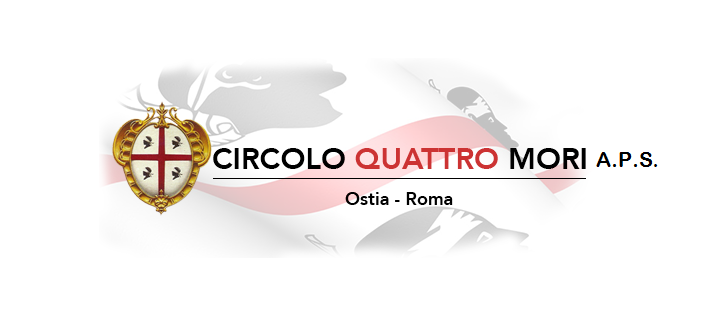 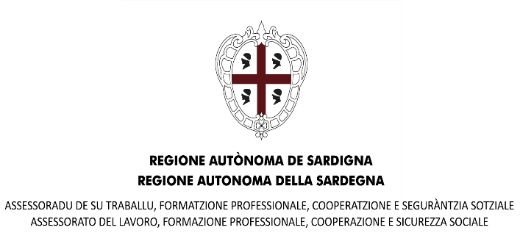 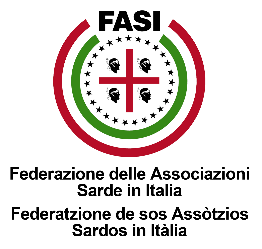                Circolo Culturale Quattro Mori ApsAssociazione di Promozione Sociale e Culturale - Via delle Baleari, 85 - 00121 Ostia LidoDa Mercoledì 11 Ottobre dalle ore 16:00I GIOIELLI DI MARIAInizieranno i corsi di gioielli e artigianato sardo e... altroIl corso è gratuito ed aperto a tutti i soci sotto l’esperta guida di MARIA AMADORI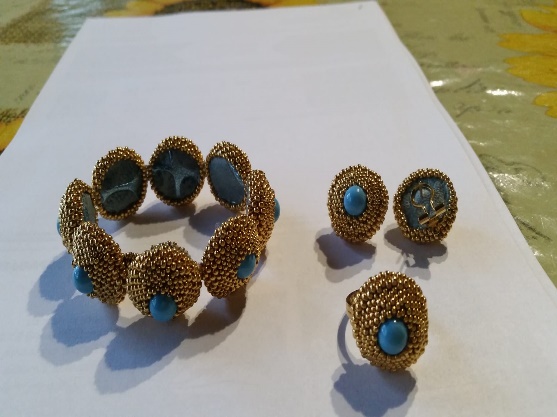 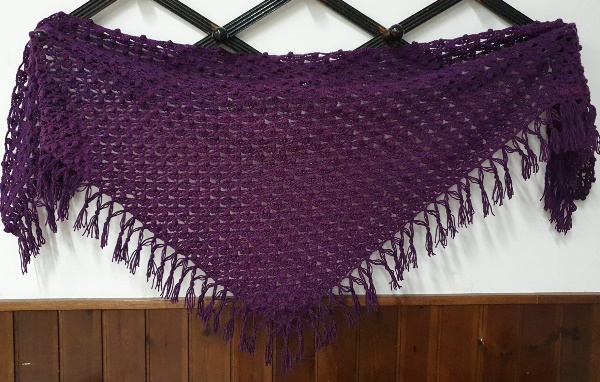 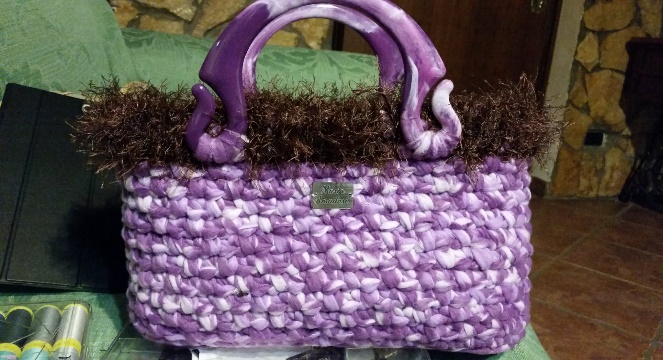 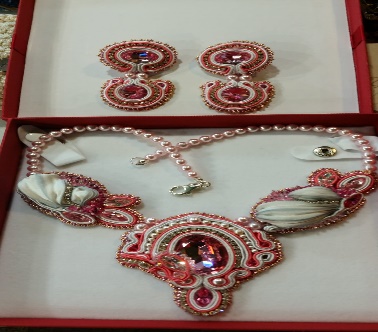 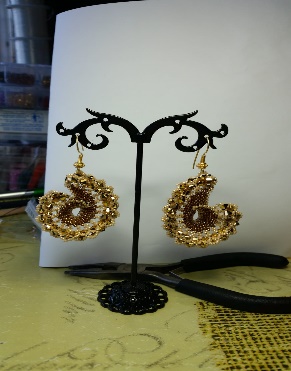 Per info: Maria Amadori 3290634316 